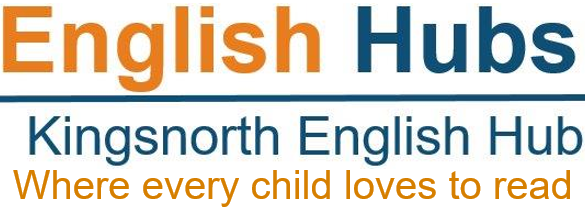 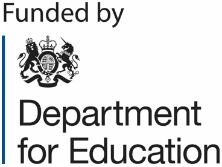 English Hubs: Initial audit of provision - Teaching early reading through Systematic Synthetic PhonicsFacilitating excellent teaching of reading and early language in Reception and KS1
Data Analysis - This should have already been shared through the Expression of Interest (EOI) form.School NameSupporting English Hub:Kingsnorth English HubHeadteacher’s nameEnglish/Phonics  Lead’s nameContact detailsPhone number:  Email address:  A systematic synthetic phonics programme of proven effectiveness is followed with rigour and fidelity. A systematic synthetic phonics programme of proven effectiveness is followed with rigour and fidelity. A systematic synthetic phonics programme of proven effectiveness is followed with rigour and fidelity. A systematic synthetic phonics programme of proven effectiveness is followed with rigour and fidelity. A systematic synthetic phonics programme of proven effectiveness is followed with rigour and fidelity. A systematic synthetic phonics programme of proven effectiveness is followed with rigour and fidelity. A systematic synthetic phonics programme of proven effectiveness is followed with rigour and fidelity. A systematic synthetic phonics programme of proven effectiveness is followed with rigour and fidelity. A systematic synthetic phonics programme of proven effectiveness is followed with rigour and fidelity. A systematic synthetic phonics programme of proven effectiveness is followed with rigour and fidelity. A systematic synthetic phonics programme of proven effectiveness is followed with rigour and fidelity. A systematic synthetic phonics programme of proven effectiveness is followed with rigour and fidelity. Fundamentals of effective provisionFundamentals of effective provisionSatisfactorily in placeSome development neededSome development neededSome development neededSome development neededNot yet satisfactorily in placeCommentsCommentsCommentsCommentsAll staff are full trained in delivery of the programme* All staff are full trained in delivery of the programme* The programme is started almost immediately children enter Reception.The programme is started almost immediately children enter Reception.The pace of the programme is maintained. The pace of the programme is maintained. Enough time and priority are given to fully implement the programme; teaching of the programme is not necessarily limited to former NLS ’20 minutes’. Enough time and priority are given to fully implement the programme; teaching of the programme is not necessarily limited to former NLS ’20 minutes’. Teaching extends beyond ‘dedicated time’ and is applied and reinforced when appropriate throughout day. Teaching extends beyond ‘dedicated time’ and is applied and reinforced when appropriate throughout day. The programme is carried through until at least the point where children can read almost all words fluently.The programme is carried through until at least the point where children can read almost all words fluently.There is no mix-and-match of programmes.There is no mix-and-match of programmes.Children practise early reading with fully decodable books that:Children practise early reading with fully decodable books that:Children practise early reading with fully decodable books that:Children practise early reading with fully decodable books that:Children practise early reading with fully decodable books that:Children practise early reading with fully decodable books that:Children practise early reading with fully decodable books that:Children practise early reading with fully decodable books that:Children practise early reading with fully decodable books that:Children practise early reading with fully decodable books that:Children practise early reading with fully decodable books that:Children practise early reading with fully decodable books that:Fundamentals of effective provisionFundamentals of effective provisionSatisfactorily in placeSome development neededSome development neededSome development neededSome development neededNot yet satisfactorily in placeCommentsCommentsCommentsComments‘Are consistent with their developing phonic knowledge and that do not require them to use other strategies to work out words.’ 
(National Curriculum)‘Are consistent with their developing phonic knowledge and that do not require them to use other strategies to work out words.’ 
(National Curriculum)are closely matched to programme used (often integral)are closely matched to programme used (often integral)are fully decodable at child’s current level and do not simply practice phoneme(s) most recently taughtare fully decodable at child’s current level and do not simply practice phoneme(s) most recently taughtare not mixed with non-decodable books for independent reading practiceare not mixed with non-decodable books for independent reading practiceinclude a controlled, small number of ‘tricky words’ the decoding of which has been specifically taughtinclude a controlled, small number of ‘tricky words’ the decoding of which has been specifically taughtAre continued in progressive sequence until a child can confidently decode words involving most common grapheme representations of all phonemes.Are continued in progressive sequence until a child can confidently decode words involving most common grapheme representations of all phonemes.In all Independent reading, children apply phonic decoding as the route to reading unknown words, avoiding alternative strategiesIn all Independent reading, children apply phonic decoding as the route to reading unknown words, avoiding alternative strategiesComprehension is rigorously taught in addition to, but not as an alternative to, phonically-based word reading. Comprehension is rigorously taught in addition to, but not as an alternative to, phonically-based word reading. A ‘can-do’ attitude permeates everything with full expectation that all children will attain or exceed expected standards.A ‘can-do’ attitude permeates everything with full expectation that all children will attain or exceed expected standards.A ‘can-do’ attitude permeates everything with full expectation that all children will attain or exceed expected standards.A ‘can-do’ attitude permeates everything with full expectation that all children will attain or exceed expected standards.A ‘can-do’ attitude permeates everything with full expectation that all children will attain or exceed expected standards.A ‘can-do’ attitude permeates everything with full expectation that all children will attain or exceed expected standards.A ‘can-do’ attitude permeates everything with full expectation that all children will attain or exceed expected standards.A ‘can-do’ attitude permeates everything with full expectation that all children will attain or exceed expected standards.A ‘can-do’ attitude permeates everything with full expectation that all children will attain or exceed expected standards.A ‘can-do’ attitude permeates everything with full expectation that all children will attain or exceed expected standards.A ‘can-do’ attitude permeates everything with full expectation that all children will attain or exceed expected standards.A ‘can-do’ attitude permeates everything with full expectation that all children will attain or exceed expected standards.Fundamentals of effective provisionFundamentals of effective provisionSatisfactorily in placeSatisfactorily in placeSome development neededSome development neededNot yet satisfactorily in placeNot yet satisfactorily in placeNot yet satisfactorily in placeCommentsCommentsGrouping is appropriate for the school and effective in ensuring success for all abilities.Grouping is appropriate for the school and effective in ensuring success for all abilities.TAs are deployed and used to optimum effectiveness.TAs are deployed and used to optimum effectiveness.Progress is continually assessed using a simple but effective system.Progress is continually assessed using a simple but effective system.Regular progress meetings are held.Regular progress meetings are held.There is particularly close monitoring of children making slowest progress.There is particularly close monitoring of children making slowest progress.Children in danger of falling behind are swiftly identified and sufficient effective additional support provided to enable them to keep up.Children in danger of falling behind are swiftly identified and sufficient effective additional support provided to enable them to keep up.Children experiencing significant difficulty are provided with sufficient effective intensive support to reach required standard.Children experiencing significant difficulty are provided with sufficient effective intensive support to reach required standard.This document has been completed alongside the school and agreed by the school leadership.This document has been completed alongside the school and agreed by the school leadership.This document has been completed alongside the school and agreed by the school leadership.This document has been completed alongside the school and agreed by the school leadership.This document has been completed alongside the school and agreed by the school leadership.This document has been completed alongside the school and agreed by the school leadership.This document has been completed alongside the school and agreed by the school leadership.This document has been completed alongside the school and agreed by the school leadership.This document has been completed alongside the school and agreed by the school leadership.This document has been completed alongside the school and agreed by the school leadership.This document has been completed alongside the school and agreed by the school leadership.Headteacher Signed:English Hub LeadEnglish Hub LeadEnglish Hub LeadEnglish Hub LeadEnglish Hub LeadDate:Date:Date:Date:Date:Date: